DATES ET LIEU DU SEJOUR : Sorties hebdomadaires du ski club Luron, compétitions et stages  CETTE FICHE PERMET DE RECUEILLIR DES INFORMATIONS UTILES PENDANT LE SÉJOUR DE L'ENFANT 2 – VACCINATIONS (se référer au carnet de santé ou aux certificats de vaccinations de l’enfant ou joindre une copie du carnet).SI L'ENFANT N'A PAS LES VACCINS OBLIGATOIRES JOINDRE UN CERTIFICAT MÉDICAL DE CONTRE-INDICATIONATTENTION : LE VACCIN ANTI-TÉTANIQUE NE PRÉSENTE AUCUNE CONTRE-INDICATION3 – RENSEIGNEMENTS MEDICAUX CONCERNANT L’ENFANTL’enfant suit-il un traitement médical pendant le séjour ? oui   non  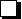 Si oui joindre une ordonnance récente et les médicaments correspondants (boîtes de médicaments dans leur emballage d’origine marquées au nom de l’enfant avec la notice)Aucun médicament ne pourra être pris sans ordonnance.L’ENFANT A-T-IL DÉJÀ EU LES MALADIES SUIVANTES ?ALLERGIES : 	ASTHME		oui   non  			MEDICAMENTEUSES		oui   non  		ALIMENTAIRES	oui   non  			AUTRES ………………………………………….PRECISEZ LA CAUSE DE L’ALLERGIE ET LA CONDUITE A TENIR (si automédication le signaler)………………………………………………………………………………………………………………………………………………………………………………………………………………………………………………………………………………………………………………………………………………………………………………………………………………………………………………………………………………………………………………………………………………………………………………………………………………………………………………………………………………………………………………………………………………………………………………………………………………………………………………………………………………………………………………………………………………………………………………………………………………………………………………………………………………………………………………………………………………………………………………………………INDIQUEZ CI-APRÈS :LES DIFFICULTÉS DE SANTÉ (MALADIE, ACCIDENT, CRISES CONVULSIVES, HOSPITALISATION, OPÉRATION, RÉÉDUCATION) EN PRÉCISANT LES DATES ET LES PRÉCAUTIONS À PRENDRE.………………………………………………………………………………………………………………………………………………………………………………………………………………………………………………………………………………………………………………………………………………………………………………………………………………………………………………………………………………………………………………………………………………………………………………………………………………………………………………………………………………………………………………………………………………………………………………………………………………………………………………………………………………………………………………………………4 - RECOMMANDATIONS UTILES DES PARENTSVOTRE ENFANT PORTE-T-IL DES LENTILLES, DES LUNETTES, DES PROTHÈSES AUDITIVES, DES PROTHÈSES DENTAIRES, ETC…PRÉCISEZ………………………………………………………………………………………………………………………………………………………………………………………………………………………………………………………………………………………………………………………………………………………………………………………………………………………………………………………………………………………………………………………………………………………………………………………………………………………………………………………………………………………………………………………………………………………………………………………………5 -RESPONSABLE DE L'ENFANTNOM ............................................................................................ PRÉNOM .........................................................................
ADRESSE (PENDANT LE SÉJOUR).....................................................................................................................................
................................................................................................................................................................................................
................................................................................................................................................................................................
TÉL. FIXE (ET PORTABLE), DOMICILE : ............................................................. BUREAU : .............................................
NOM ET TÉL. DU MÉDECIN TRAITANT (FACULTATIF)...........................................................................................................
Je soussigné, .................................................................................................................responsable légal de l'enfant, déclare exacts les renseignements portés sur cette fiche et autorise le responsable du séjour à prendre, le cas échéant, toutes mesures (traitement médical, hospitalisation, intervention chirurgicale) rendues nécessaires par l'état de l'enfant.Date :				 Signature :OBSERVATIONS………………………………………………………………………………………………………………………………………………………………………………………………………………………………………………………………………………………………………………………………………………………………………………………………………………………………………………………………………………………………………………………………………………………………………………………………………………………………………………………………………………………………………………………………………………………………………………………………………………………………………………………………………………………………………………………………FICHE SANITAIRE DE LIAISON 2021-20221 – ENFANTFICHE SANITAIRE DE LIAISON 2021-2022NOM : ________________________________________________FICHE SANITAIRE DE LIAISON 2021-2022PRÉNOM : ____________________________________________FICHE SANITAIRE DE LIAISON 2021-2022DATE DE NAISSANCE : _________________________________FICHE SANITAIRE DE LIAISON 2021-2022GARÇON                FILLE     VACCINS OBLIGATOIRESouinonDATES DES DERNIERS RAPPELSVACCINS RECOMMANDÉSDATESDiphtérieHépatite BTétanosRubéole-Oreillons-RougeolePoliomyéliteCoquelucheOu DT polioAutres (préciser)Ou TétracoqBCGRUBÉOLEVARICELLEANGINERHUMATISMEARTICULAIRE AIGÜSCARLATINEOUI       NON OUI       NON OUI       NON OUI       NON OUI       NON COQUELUCHEOTITEROUGEOLEOREILLONSOUI       NON OUI       NON OUI       NON OUI       NON 